« Утверждаю»Директор «МАОУ СШ п.Котово»_______________С.А. Васильева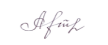 Приказ № 61 од от 08.09.2-23г.Расписание занятий внеурочной деятельности в  1-11  классах  « МАОУ СШ п.Котово» на 2023-2024учебный год.(I- IV классы)                                             ( V-IX классы)                                                                          ( X-XI классы)Направления внеурочной деятельностиКурсы внеурочной деятельностиКоличество часов в неделюКоличество часов в неделюКоличество часов в неделюКоличество часов в неделюВсегоНаправления внеурочной деятельностиКурсы внеурочной деятельностиIIIIIIIVВсегоДуховно-нравственное воспитание. Ценностноеразвитие«Разговоры о важном»1 (понедельник 8.20-9.00часов)1 (понедельник 8.20-9.00часов)1 (понедельник 8.20-9.00часов)1 (понедельник 8.20-9.00часов)4Формирование функциональнойграмотностиОсновы финансовой грамотности1 вторник 13.30-14.00 часов)1 вторник 13.30-14.00 часов)1 вторник 13.30-14.00 часов)3Развитие личности и самореализация обучающихся« Мир профессий»1  (среда 13.00-13.30 часов)1Развитие личности и самореализация обучающихся«Наши истоки»1    (среда 13.00-13.30 часов)         1Развитие личности и самореализация обучающихся«Моя художественная практика»11  (среда 13.30-14.00 часов)1Развитие личности и самореализация обучающихся «Новгородская азбука»1(пятница 13.00-13.30 часов)1Развитие личности и самореализация обучающихся  « Петрушка»1  (среда 14.00-14.30 часов)Педагогическая поддержка обучающихся и благополучие впространстве школы«Азбука экологии   »      1(четверг 13.00-13.30 часов)1Педагогическая поддержка обучающихся и благополучие впространстве школы« Спортивные игры» «Спортивное ориентирование»1 (вторник 13.00-13.30часов)1(вторник 13.00-13.30 часов)1(пятница 13.00-13.30часо)в)1(пятница 13.00-13.30часов)4Направления внеурочной деятельностиКурсы внеурочной деятельностиКоличество часов в неделюКоличество часов в неделюКоличество часов в неделюКоличество часов в неделюКоличество часов в неделюВсегоНаправления внеурочной деятельностиКурсы внеурочной деятельностиVVIVIIVIIIIХВсегоДуховно-нравственное воспитание.Ценностное развитие«Разговоры о важном»1 (понедельник 8.20-9.00часов)1(понедельник 8.20-9.00часов)1 (понедельник 8.20-9.00часов)1 (понедельник 8.20-9.00часов)1 (понедельник 8.20-9.00часов)5Развитие личности и самореализация обучающихся« Билет в будущее. Профминимум .»1(четверг 14.20-15.00 часов)1 четверг 14.20-15.00 часов)1(четверг 14.20-15.00 часов)1      1 (четверг 14.20-15.00 часов)4Развитие личности и самореализация обучающихся« Проектная деятельность»      1 (пятница 14.20-15.00 часов)     1 (пятница 14.20-15.00 часов)2Педагогическая поддержка обучающихся и благополучие впространстве школы« Спортивное ориентирование»«Спортивные игры»1(пятница 14.20- 15.00 часов)1(пятница 14.20- 15.00 часов)1(среда15.00-15.40часов)1(среда15.00-15.40часов)1(пятница 15.00 -15.40часов)5Интеллектуальное и общекультурное развитие обучающихся« Хоровое пение    »1(вторник 14.20-15.00 часов)1Интеллектуальное и общекультурное развитие обучающихся«    Новгородика»      1(среда 14.20-15.00часов)1Направления внеурочной деятельностиКурсывнеурочной деятельностиКоличество часов в неделюКоличество часов в неделюВсегоНаправления внеурочной деятельностиКурсывнеурочной деятельностиXXIВсегоДуховно-нравственное воспитание. Ценностноеразвитие«Разговоры о важном»1(понедельник 8.20-9.00часов)1(понедельник 8.20-9.00часов)2Формирование функциональнойграмотности«Финансовая грамотность»1(пятница 15.00-15.40 час)      1Развитие личности и самореализация обучающихся« Билет в будущее»(«Профминимум»)1( четверг15.00-15.40часов)1(четверг 15.00-15.40 часов)2Педагогическая поддержка обучающихся и благополучие впространстве школы«Школа подготовки к  семейной  жизни»1(понедельник 15.00-15.40часов)1Педагогическая поддержка обучающихся и благополучие впространстве школы« Спортивное ориентирование»1( среда15.00-15.40часов)1(среда15.00-15.40часов)2